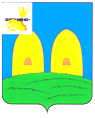 АДМИНИСТРАЦИЯОСТЕРСКОГО СЕЛЬСКОГО ПОСЕЛЕНИЯ РОСЛАВЛЬСКОГО РАЙОНА СМОЛЕНСКОЙ ОБЛАСТИ                                                                                                                                                                                                                                                                                                                                                                                                                                        П О С Т А Н О В Л Е Н И Еот 29.12.2020                                                                                                             № 164О внесени изменений  в   муниципальную            программу  «Развитие    улично-дорожнойсети на территории Остерского  сельскогопоселения         Рославльского  района Смоленской области» на 2020-2022 годы           Руководствуясь Федеральным законом от 06.10.2003 №131-ФЗ «Об общих     принципах организации местного самоуправления в Российской Федерации», Бюджетным кодексом Российской Федерации, Порядком принятия решения о разработке муниципальных программ, их формирования и  реализации и Порядком проведения оценки эффективности реализации муниципальных программ, утвержденными постановлением Администрации Остерского сельского поселения Рославльского района Смоленской области от 14 ноября 2017 года № 72,Администрация  Остерского сельскогопоселения Рославльского районаСмоленской области п о с т а н о в л я е т:          1. Внести в муниципальную программу «Развитие улично-дорожной сети на территории Остерского сельского поселения Рославльского района Смоленской области» на 2020-2022 годы, утвержденную постановлением Администрации Остерского сельского поселения Рославльского района Смоленской области от 04.02.2020 № 41 (в редакции постановления Администрации Остерского сельского поселения Рославльского района Смоленской области от 29.04.2020 № 94, от 01.06.2020 № 101), следующие изменения:          1) строку «Объемы ассигнований муниципальной программы (по годам реализации и в разрезе источников финансирования)» Паспорта изложить в следующей редакции:        2) раздел 4 изложить в следующей редакции:       «4. Обоснование ресурсного обеспечения муниципальной программы        Объем финансирования программы 26091,0 тыс. рублей, в том числе по годам:2020 год – 20772,3 тыс. рублей;2021 год – 2700,9 тыс. рублей;	2022 год – 2617,8 тыс. рублей.источниками финансирования программы являются:бюджет Остерского сельского поселения Рославльского района Смоленской области всего – 4584,8 тыс. рублей:2020 год – 2611,1 тыс. рублей;2021 год – 1028,4 тыс. рублей;2022 год – 945,3 тыс. рублей.муниципальный дорожный фонд Остерского сельского поселения, всего –  5387,3  тыс. рублей:2020 год – 2042,3 тыс. рублей;2021 год – 1672,5 тыс. рублей;2022 год –  1672,5 тыс. рублей.областной бюджет, всего  – 16118,9 тыс. рублей:2020 год – 16118,9 тыс. рублей;2021 год – 0,0 тыс. рублей;2022 год – 0,0 тыс. рублей»;          3) приложение № 1 изложить в следующей редакции (прилагается);    4) приложение № 2 изложить в следующей редакции (прилагается).        2. Настоящее постановление подлежит размещению на официальном сайте Администрации Остерского сельского поселения Рославльского района Смоленской области в информационно-телекоммуникационной сети «Интернет».                         3. Настоящее постановление  вступает в силу со дня его подписания.        4. Контроль  исполнения настоящего постановления оставляю за собой.Глава муниципального образованияОстерского сельского поселенияРославльского района Смоленской области                                        С. Г. Ананченков  Объемы ассигнований муниципальной программы (по годам реализации и в разрезе источников финансирования)Объем финансирования муниципальной программы составляет: 26091,0 тыс. рублей, в том числе по годам:2020 год – 20772,3 тыс. рублей;2021 год – 2700,9 тыс. рублей;	2022 год –  2617,8 тыс. рублей.Источниками финансирования программы являются:бюджет Остерского сельского поселения Рославльского района  Смоленской области, всего 4584,8  тыс. рублей:2020 год – 2611,1 тыс. рублей;2021 год – 1028,4 тыс. рублей;2022 год – 945,3 тыс. рублей.Муниципальный дорожный фонд Остерского сельского поселения, всего 5387,3 тыс. рублей:2020 год – 2042,3 тыс. рублей;2021 год – 1672,5 тыс. рублей;2022 год –  1672,5 тыс. рублей.Областной бюджет, всего 16118,9 тыс. рублей:2020 год – 16118,9 тыс. рублей;2021 год – 0,0 тыс. рублей;2022 год –  0,0 тыс. рублей.